2021年度四川省通江县农业农村局单位决算目  录公开时间：2022年9月1日第一部分 单位概况一、职能简介1.统筹研究和组织实施全县“三农”工作发展战略、中长期规划、重大政策。2.统筹实施乡村振兴战略，牵头组织改善全县农村人居环境。3.贯彻落实深化全县农村经济体制改革和巩固完善农村基本经营制度的政策措施。4.指导全县农业乡村特色产业、农产品加工业（产地初加工）、休闲农业和乡村企业发展工作。5.负责全县种植业、畜牧业、渔业、农垦、农业机械化等农业各产业的监督管理。6.负责制定全县农业全产业机械化、智能化、数字化、信息化发展规划并组织实施。7.负责全县农产品质量安全监督管理。8.组织开展全县农业资源区划和资源保护工作。9.负责全县有关农业生产资料和农业投入品的监督管理。10.负责全县农业防灾减灾、农作物重大病虫害监测预警及指导病虫害防治工作。11.负责全县农业投资管理。12.拟定农田建设发展规划，提出农田建设项目需求建议。13.制定全县农业科研、农技推广的规划、计划和有关政策并组织实施。14.指导全县农业农村人才工作。15.组织牵头开展全县农业对外合作工作。16.编制全县烟草种植规划方案，督促检查烟叶种植方案贯彻落实。17.负责全县农业综合执法工作。18.依法依规负责农业行业的安全生产和职业健康工作，实施行业监督管理。19.负责职责范围内的生态环境保护、审批服务便民化等工作。20.完成县委、县政府交办的其他任务。二、2021年重点工作完成情况1.粮猪生产稳中有升。始终坚持把保障粮食安全和生猪稳产保供放在首要位置。粮食生产方面，按照确保播面“要总量”、治理撂荒“要增量”、科技良法“要产量”的工作思路，逗硬落实党政同责要求，扎实扛牢扛实粮食生产主体责任，深入实施“藏粮于地，藏粮于技”战略，以粮食生产“1535”工程（培育省级粮食园区1个、市级园区5个、县级园区35个）为抓手，稳步推进主粮全程机械化，机械化率达63%，兑现耕地地力保护、农机购置（报废）补贴7500余万元。已建成广纳—三溪—麻石—春在、火炬—民胜—涪阳—新场2个万亩优质粮食示范片，建成高标准农田3.8万亩，整治撂荒地2.35万亩。全县粮食作物播面、产量实现“双增”，大小春粮食播面124.12万亩，增加0.61万亩，产量47.25万吨，增加0.63万吨。蔬菜及食用菌产量28.7万吨，增长0.3%。生猪生产方面，紧紧围绕“粮猪安天下”，突出抓好生猪稳产保供，生猪养殖一体化等13个生猪养殖场项目建设加快推进，青峪猪“1+3+125”产业发展体系初步形成，建成国家级标准示范场1个、省级2个。预计年末生猪存栏54.3万头（其中能繁母猪5.2万头），出栏76.5万头，分别增长14.3%、23.8%。2.特色产业发展壮大。按照“做实基地、做活市场、做响品牌、做优保障”思路，以现代农业园区建设为抓手，强力推进以“通江银耳（食用菌）+茶叶为代表的种植业”“以青峪猪为代表的生态养殖业”的山地高效特色农业。食用菌产业：小通江流域食用菌现代农业园纳入省级星级园区创建对象，全年通江银耳（食用菌）种植规模达3.5亿袋，基地面积突破3.6万亩，产量达18万吨（鲜品）。茶叶产业：新植茶园2000亩，补植4000亩，改造6000亩，管护3万亩，新（改）建加工厂3个，茶园面积达15万亩，产量3000吨，产值2.5亿元；兴隆山地高效茶旅融合产业园被评为市四星园区；天岗银芽、罗村茗眉分获四川名茶、博览会金奖，“三生道•白茶”获得亚太茶茗大奖银奖，七岗茶业公司在全市第三届“巴山工匠杯”评茶员大赛中获得第一名，罗村茶业、七岗茶业公司在巴中市第六届茶文化旅游节上获得手工茶比赛二、三等奖。生态养殖业：新改、扩建畜禽标准化养殖场13个、种养循环示范场2个，畜禽规模养殖场粪污处理设施装备配套率达到100%、粪污综合利用率达94.37%。新建人工牧草基地1.2万余亩，积极推广覆膜裹包青贮技术。青峪猪、巴山牛、南江黄羊、巴山土鸡分别新增出栏2.8万头、3.4万头、1.2万只和42万只；新建特色水产基地2个、稻渔综合种养基地5100亩。道地药材：新增道地药材0.6万亩，总面积达14.8万亩、产量7.3万吨。空山马铃薯：成功申报国家级地理标志农产品保护工程项目，今年种植面积达3万亩，生产原原种30万粒、原种 3000吨、生产种 30000吨。果蔬：在新场镇红岩村新建200亩蔬菜标准园1个，在诺江镇秋锦山村新建蔬菜大棚12个（4756平米），在诺江镇千佛村建设蔬菜园区100亩，在诺江镇、民胜镇、广纳镇、三溪镇等地建设辣椒等商品蔬菜基地700亩，全县蔬菜生产面积达16.1万亩。3.乡村建设有序推进。坚持“以点示范、梯次推进”的工作思路，规划编制全县乡村振兴规划。“三农”工作综合示范片建设：组织开展“三农”工作综合示范片建设百日攻坚行动，先期启动杨柏—春在、沙溪—烟溪、陈河—新场等3个“三农”工作综合示范片建设，其中，春在镇棋子顶、沙溪镇王坪村完成建设任务的95%。“美丽四川•宜居乡村”建设：深化垃圾、污水、厕所治理“三大革命”，持续加强秸秆、废旧农膜、农药包装废弃物、畜禽粪污资源的回收与利用，全域推进农村人居环境整治工作。成功申报广纳镇为省级乡村振兴先进镇，兴隆镇、三溪镇、诺水河镇为市级先进乡镇，民胜镇方山村等6个村为省级示范村，诺江镇秋锦山等10个村为市级示范村，陈河镇陈家坝村等5个村为重点帮扶优秀村。陈河镇、沙溪镇王坪村、泥溪镇梨园坝村等分别被评为“巴中市首批乡村文化振兴‘百千万’工程市级样板乡（镇）、村（社区）”。累计完成70个村22261户农村“厕所革命”整村推进示范村建设任务，卫生厕所普及率达87.5%；全县秸秆综合利用率达90.1%，农膜回收利用率达到85.3%，农药包装废弃物回收处置率达到70%以上；扎实推进畜禽粪污资源化利用和绿色种养循环农业试点工作，规模养殖场粪污处理设施配套率达100%，畜禽粪污综合利用率达94.37%。4.农村综改不断深化。进一步盘活农村闲置资源，加快农村集体经济组织赋码，健全城乡融合体制机制，纵深推进农村综合改革，全力谱写两项改革“后半篇”文章。加大龙头企业培育力度，积极培育家庭农场、农民合作社等新型经营主体，组织开展新型职业农民、高素质农民的认定和培育工作。目前，已完成332个村（涉农社区）级集体经济组织法人登记赋码，实现集体经济收入897余万元，较2019年增长30.95%。15万余户农村土地承包经营权确权登记颁证工作全面完成，颁证率达100%。新培育市级龙头企业6家，省级专合社2家、市级8家，省级家庭农场2家、市级16家。培育农业科技示范主体165家、培训农业实用技术人员1万余人次、认定新型职业农民119人、培育高素质农民811人。5.长江禁渔持续开展。为切实巩固禁渔退捕工作成果，确保“禁渔令”有效执行，推动长江流域通江段生物多样性保护和水域生态修复，联合县公安局、县市场监督管理局等部门开展长江流域通江段非法捕捞整治“百日攻坚”行动和“护渔百日联合执法”行动。全年利用电视、抖音、微信公众号、微信群发送禁渔新闻、小知识、小视频15条，张贴发放禁渔通告3000余份；查处渔政案件31件，其中移送司法机关2人次，罚没收入近十万元；查获违法捕捞案件7件，没收钓鱼工具60余套（根），销毁非法捕捞网具500余张，检查餐饮企业84家、市场300余次，拆除涉及“野生鱼”字样广告牌67个。6.安全底线不断筑牢。顺利通过“国家农产品质量安全县”复审，着力开展“瘦肉精”、宅基地、耕地保护、生猪调运、农资打假等日常监管和执法，出动执法人员2563人次、开展执法检查1963起、立案68起、结案43起、罚款14余万元。农机安全：着力开展农机牌证监管、作业监管、隐患排查，开展专项整治5次、路检路查农机驾操人员280余人，发放各类宣传资料10000余份、推送安全信息12000条、受教人员达2500余人次，排除安全隐患54起、整改54起，纠正违法违规行为34起，强制报废车辆3台。动植物疫病防控安全：发放非洲猪瘟、禽流感、炭疽、狂犬病等重大动物疫病防控资料10万余份、培训人员2.1万人次、集中消毒圈舍10余万平方米，设重大动物疫病防控临时检查点省际间4个、市际间4个、高速路口4个，聘请动物特聘防疫员16名，强制免疫病种应免率均达100％，抗体综合检测合格率达91.4%，成功创建市级非洲猪瘟无疫小区2个。建立检疫性有害生物监测点40个，省级重点监测点20个，省级检疫性有害生物稻水象甲防控核心示范区1个，统防统治覆盖率达48.1%。农产品质量安全：深入开展专项整治“扫雷”行动等专项行动，持续推进“治违禁 控药残 促提升”三年行动，开具合格证书1.2万张，完成监督抽检45件、办理案件3件，定量监测600批次、专项检测56批次，合格率均为100%。农资安全：聚焦种子、肥料、农药三个关键，检查种子销售商200余家、抽样检查98个，注册备案222家、备案品种3098个，召回染疫种子355.85公斤。巡查农药经营门店230余人次，创建省级标准化农药经营示范店5家，设立农药定点检查监测点31个、包装废弃物储存站33个。建立肥料销售监测点40家、种植大户50个，减量增效示范片3个（5000亩），田间肥效试验12个，测土配方达95%以上。7.核心技术突破攻关。围绕通江银耳、空山马铃薯、青峪猪、巴山牛、红尾副鳅、山地梅花鸡等地方品种，不断强化农作物、畜禽、水产等种质资源保护体系建设，建成保种育种基地7个。拥有原种青峪猪8个血源、42头公猪、1404头母猪；巴山牛纯种5.8万余头，其中公牛5985头（其中成年公牛4683头）、母牛33743头（其中能繁母牛26317头）；常年保存空山马铃薯种资源20余种；成功选育“川银耳3号”和“川银耳4号”新品种；着力开展柞蚕品种资源保护，现存青蚕1号（青黄蚕血统）、胶蓝（蓝蚕血统）等10个柞蚕母种。征集本地特稀、濒危、野生、优质农作物种质资源62个。8.党风廉政建设强力推动。按照省、市、县委部署，坚持“党要管党、从严治党”，牢牢牵住主体责任“牛鼻子”，着力加强对党风廉政建设的组织领导，真正把党风廉政建设主体责任放在心上、扛在肩上、抓在手上，有力推动了全局党风廉政建设和农业农村事业持续健康发展。组织全系统干部职工深入推进党史学习教育，认真学习贯彻习近平总书记“七一”重要讲话精神，在局中心学习组召开学习会议12次，会前学习各类法律法规20部，召开党风廉政建设专题会议4次，“以案促改”专题学习会1次。警示教育专题会议3次，约谈24人次，完成8个支部换届选举工作，发展党员8名，县委表彰 “优秀党务工作者”1名。第二部分 2021年度单位决算情况说明收入支出决算总体情况说明2021年度收、支总计24144.44万元。与2020年相比，收、支总计各增加9601.38万元，增长66.02%。主要变动原因是财政增加了农业生产发展支出、农田建设管理、其他农业农村支出、扶贫支出、其他目标价格补贴、其他商业流通事务支出、其他粮油物资事务支出等方面项目。（图1：收、支决算总计变动情况图）收入决算情况说明2021年本年收入合计24144.44万元，其中：一般公共预算财政拨款收入24102.74万元，占99.83%；政府性基金预算财政拨款收入0万元，占0%；国有资本经营预算财政拨款收入0万元，占0%；上级补助收入0万元，占0%；事业收入0万元，占0%；经营收入0万元，占0%；附属单位上缴收入0万元，占0%；其他收入41.7万元，占0.17%。（图2：收入决算结构图）支出决算情况说明2021年本年支出合计24144.44万元，其中：基本支出1075.66万元，占4.46%；项目支出23068.78万元，占95.54%；上缴上级支出0万元，占0%；经营支出0万元，占0%；对附属单位补助支出0万元，占0%。（图3：支出决算结构图）四、财政拨款收入支出决算总体情况说明2021年财政拨款收、支总计24102.74万元。与2020年相比，财政拨款收、支总计各增加9,559.68万元、6,976.76万元，增长65.73%、40.74%。主要变动原因是增加了农业生产发展支出、农田建设管理、其他农业农村支出、扶贫支出、其他目标价格补贴、其他商业流通事务支出、其他粮油物资事务支出等方面项目。（图4：财政拨款收、支决算总计变动情况）五、一般公共预算财政拨款支出决算情况说明（一）一般公共预算财政拨款支出决算总体情况2021年一般公共预算财政拨款支出24102.74万元，占本年支出合计的99.83%。与2020年相比，一般公共预算财政拨款支出增加7018.46万元，增长40.98%。主要变动原因是增加了农业生产发展支出、农田建设管理、其他农业农村支出、扶贫支出、其他目标价格补贴、其他商业流通事务支出、其他粮油物资事务支出等方面项目。（图5：一般公共预算财政拨款支出决算变动情况）（二）一般公共预算财政拨款支出决算结构情况2021年一般公共预算财政拨款支出24102.74万元，主要用于以下方面：社会保障和就业（类）支出86.95万元，占0.36%；卫生健康支出53.88万元，占0.22%；农林水（类）支出22418.64万元，占93.01%；商业服务业等（类）支出587万元，占2.44%；住房保障支出56.28万元，占0.23%；粮油物资储备（类）支出900万元，占3.73%。（图6：一般公共预算财政拨款支出决算结构）（三）一般公共预算财政拨款支出决算具体情况2021年一般公共预算支出决算数为24102.74，完成预算100%。其中：1.社会保障和就业（类）人力资源和社会保障管理事务（款）引进人才费用（项）: 支出决算为0.5万元，完成预算100%。2.社会保障和就业（类）行政事业单位养老支出（款）机关事业单位基本养老保险缴费支出（项）: 支出决算为75.04万元，完成预算100%。3.社会保障和就业（类）行政事业单位养老支出（款）机关事业单位职业年金缴费支出（项）: 支出决算为11.41万元，完成预算100%。4.卫生健康（类）行政事业单位医疗（款）行政单位医疗（项）:支出决算为35.63万元，完成预算100%。5.卫生健康（类）行政事业单位医疗（款）事业单位医疗（项）:支出决算为11.71万元，完成预算100%。6.卫生健康（类）行政事业单位医疗（款）公务员医疗补助（项）:支出决算为6.53万元，完成预算100%。  7.农林水支出（类）农业农村（款）行政运行（项）:支出决算为726.58万元，完成预算100%。12.农林水支出（类）农业农村（款）一般行政管理事务（项）:支出决算为14万元，完成预算100%。13.农林水支出（类）农业农村（款）事业运行（项）:支出决算为152.48万元，完成预算100%。14.农林水支出（类）农业农村（款）农业生产发展（项）:支出决算为11755.87万元，完成预算100%。15.农林水支出（类）农业农村（款）农田建设（项）:支出决算为2613万元，完成预算100 %。16.农林水支出（类）农业农村（款）其他农业农村支出（项）:支出决算为1537.5万元，完成预算100%。17.农林水支出（类）扶贫（款）生产发展（项）:支出决算为2513万元，完成预算100%。18.农林水支出（类）扶贫（款）其他扶贫支出（项）:支出决算为57.42万元，完成预算100%。19.农林水支出（类）目标价格补贴（款）其他目标价格补贴支出（项）:支出决算为1788.91万元，完成预算的100%。20.商业服务业等支出（类）商业流通事务（款）其他商业流通事务支出（项）:支出决算为587万元，完成预算100%。21.住房保障支出（类）住房改革支出（款）住房公积金（项）:支出决算为56.28万元，完成预算100%。22.粮油物资储备支出（类）粮油事务（款）其他粮油事务支出（项）:支出决算为900万元，完成预算100%。六、一般公共预算财政拨款基本支出决算情况说明	2021年一般公共预算财政拨款基本支出1075.66万元，其中：人员经费966.67万元，主要包括：基本工资、津贴补贴、奖金、绩效工资、机关事业单位基本养老保险缴费、职业年金缴费、其他社会保障缴费、其他工资福利支出、抚恤金、生活补助、医疗费补助、奖励金、住房公积金等。
　　公用经费108.99万元，主要包括：办公费、印刷费、咨询费、水费、电费、邮电费、差旅费、会议费、公务接待费、劳务费、工会经费、福利费、其他交通费、其他商品和服务支出、办公等。七、“三公”经费财政拨款支出决算情况说明（一）“三公”经费财政拨款支出决算总体情况说明2021年“三公”经费财政拨款支出决算为3.66万元，完成预算83.18%，决算数小于预算数的主要原因是决算数小于预算数的主要原因是我单位严格执行中央八项规定精神，认真贯彻落实中央八项规定和省委、省政府、市委、市政府、县委、县政府的十项规定，进一步规范了公务用车管理、公务接待事项，三公经费开支大幅下降。（二）“三公”经费财政拨款支出决算具体情况说明2021年“三公”经费财政拨款支出决算中，公务用车购置及运行维护费支出决算3万元，占81.97%；公务接待费支出决算0.66万元，占8.03%。具体情况如下：（图7：“三公”经费财政拨款支出结构）1.因公出国（境）经费支出0万元。2.公务用车购置及运行维护费支出3万元，完成预算100%。公务用车购置及运行维护费支出决算比2020年增加0.3万元，增长11.11%。主要原因是油料价格上涨。其中：公务用车购置支出0万元。公务用车运行维护费支出3万元。主要用于乡村振兴农业技术推广、农产品质量安全、农业执法监管等所需的公务用车燃料费、维修费、过路过桥费、保险费等支出。3.公务接待费支出0.66万元，完成预算47.14%。公务接待费支出决算比2020年减少0.01万元，下降1.79%。主要原因是厉行节约，严格控制“三公”经费。其中：国内公务接待支出0.66万元，主要用于三方绩效评估、乡村振兴、新冠防控、农产品质量安全检查验收等业务活动开支的交通费、住宿费、用餐费等。国内公务接待20批次，138人次（不包括陪同人员）。八、政府性基金预算支出决算情况说明2021年政府性基金预算财政拨款支出0万元。国有资本经营预算支出决算情况说明2021年国有资本经营预算财政拨款支出0万元。其他重要事项的情况说明（一）机关运行经费支出情况2021年，通江县农业农村局（本级）机关运行经费支出108.99万元，比2020年减少41.59万元，下降27.62%。主要原因是上年一部分支出本年列入了项目支出。（二）政府采购支出情况2021年，通江县农业农村局（本级）政府采购支出总额9.33万元，主要是政府采购货物支出9.33万元。主要用于日常办公设备采购。（三）国有资产占有使用情况截至2021年12月31日，通江县农业农村局（本级）共有车辆1辆，主要是用于农产品质量安全监管；单价50万元以上通用设备0台（套），单价100万元以上专用设备0台（套）。（四）预算绩效管理情况根据预算绩效管理要求，本部门在2021年度预算编制阶段，组织对农业生产和水利救灾资金项目、生猪调出大县奖励资金项目、高素质农民培育项目、茶叶产业发展项目、山地肉牛集群项目等18个项目开展了预算事前绩效评估，对18个项目编制了绩效目标，预算执行过程中，选取5个项目开展绩效监控，年终执行完毕后，对5个项目开展了绩效自评。同时，本部门对2021年部门整体开展绩效自评，《2021年通江县农业农村局部门整体绩效评价报告》见附件（第四部分）。名词解释1.财政拨款收入：指单位从同级财政部门取得的财政预算资金。2.事业收入：指事业单位开展专业业务活动及辅助活动取得的收入。3.经营收入：指事业单位在专业业务活动及其辅助活动之外开展非独立核算经营活动取得的收入。4.其他收入：指单位取得的除上述收入以外的各项收入。主要是单位银行存款利息收入及财政利用结存资金拨付的各项目专项经费等。 5.用事业基金弥补收支差额：指事业单位在当年的财政拨款收入、事业收入、经营收入、其他收入不足以安排当年支出的情况下，使用以前年度积累的事业基金（事业单位当年收支相抵后按国家规定提取、用于弥补以后年度收支差额的基金）弥补本年度收支缺口的资金。 6.年初结转和结余：指以前年度尚未完成、结转到本年度有关规定继续使用的资金。 7.结余分配：指事业单位按照事业单位会计制度的规定从非财政补助结余中分配的事业基金和职工福利基金等。8.年末结转和结余：指单位按有关规定结转到下年或以后年度继续使用的资金。   9.社会保障和就业（类）人力资源和社会保障管理事务（款）引进人才费用（项）：反映用于引进专家补助引智成果推广等方面的支出。10. 社会保障和就业（类）行政事业单位养老支出（款）机关事业单位基本养老保险缴费支出（项）:指机关事业单位实施养老保险制度由单位实施缴纳的基本养老保险支出。11.社会保障和就业（类）行政事业单位养老支出（款）机关事业单位职业年金缴费支出（项）：反映机关事业单位实施养老保险制度由单位实际缴纳的职业年金支出。   12.卫生健康支出（类）行政事业单位医疗（款）行政单位医疗（项）:指行政单位（包括实行公务员管理的事业单位）基本医疗保险缴费经费，按国家规定享受离休人员、红军战士待遇人员的医疗经费。13.卫生健康支出（类）行政事业单位医疗（款）事业单位医疗（项）：指事业单位基本医疗保险缴费，按国家规定享受离休人员医疗经费。14.卫生健康支出（类）行政事业单位医疗（款）公务员医疗补助（项）：指财政部门安排的公务员医疗补助经费。15.农林水支出（类）农业农村（款）行政运行（项）：指行政单位（包括实行公务员管理的事业单位）基本支出。16.农林水支出（类）农业农村（款）一般行政管理事务（项）：指行政单位（包括实行公务员管理的事业单位）未单独设置项级科目的其他项目支出。17.农林水支出（类）农业农村（款）事业运行（项）：指农业事业单位基本支出，事业单位设施、系统运行与资产维护等方面的支出。18.农林水支出（类）农业农村（款）农业生产发展（项）：指用于耕地地力保护、适度规模经营、农机购置补贴、优势特色主导产业发展、畜牧水产发展、农村一二三产业融合等方面支出。19.农林水支出（类）农业农村（款）农田建设（项）：指用于农田建设和田间水利相关工程支出。20.农林水支出（类）农业农村（款）其他农业农村支出（项）：指除上述项目以外其他用于农业方面的支出。21.农林水支出（类）扶贫（款）生产发展（项）：指用于农村贫困地区发展种植业、养殖业、畜牧业、农副产品加工、林果地建设等生产发展项目以及相关技术推广等方面的项目支出。22.农林水支出（类）扶贫（款）其他扶贫支出（项）：指用于除上述项目以外其他用于扶贫方面的支出。23.农林水支出（类）其他农林水支出（款）其他农林水支出（项）：指除化解债务支出以外其他用于农林水方面的支出。24.商业服务业等支出（类）商业流通事务（款）其他商业流通事务支出（项）:指除上述项目以外其他用于商业流通事务方面的支出。25.住房保障支出（类）住房改革支出（款）住房公积金（项）：指行政事业单位按人力资源和社会保障部、财政部规定的基本工资和津贴补贴以及规定比例为职工缴纳的住房公积金。26.粮油物资储备支出（类）粮油事务（款）其他粮油事务支出（项）：指除主要粮油方面项目以外用于粮油事务方面的支出。27.基本支出：指为保障机构正常运转、完成日常工作任务而发生的人员支出和公用支出。28.项目支出：指在基本支出之外为完成特定行政任务和事业发展目标所发生的支出。 29.“三公”经费：指部门用财政拨款安排的因公出国（境）费、公务用车购置及运行费和公务接待费。其中，因公出国（境）费反映单位公务出国（境）的国际旅费、国外城市间交通费、住宿费、伙食费、培训费、公杂费等支出；公务用车购置及运行费反映单位公务用车车辆购置支出（含车辆购置税）及租用费、燃料费、维修费、过路过桥费、保险费等支出；公务接待费反映单位按规定开支的各类公务接待（含外宾接待）支出。30.机关运行经费：为保障行政单位（含参照公务员法管理的事业单位）运行用于购买货物和服务的各项资金，包括办公及印刷费、邮电费、差旅费、会议费、福利费、日常维修费、专用材料及一般设备购置费、办公用房水电费、办公用房取暖费、办公用房物业管理费、公务用车运行维护费以及其他费用。第四部分 附件附件2021年通江县农业农村局部门整体绩效评价报告一、单位概况（一）机构组成。通江县农业农村局（本级）是行政单位1个，内设14个股室及4个未独立核算的事业单位。（二）机构职能。	1.统筹研究和组织实施全县“三农”工作发展战略、中长期规划、重大政策。2.统筹实施乡村振兴战略，牵头组织改善全县农村人居环境。3.贯彻落实深化全县农村经济体制改革和巩固完善农村基本经营制度的政策措施。4.指导全县农业乡村特色产业、农产品加工业（产地初加工）、休闲农业和乡村企业发展工作。5.负责全县种植业、畜牧业、渔业、农垦、农业机械化等农业各产业的监督管理。6.负责制定全县农业全产业机械化、智能化、数字化、信息化发展规划并组织实施。7.负责全县农产品质量安全监督管理。8.组织开展全县农业资源区划和资源保护工作。9.负责全县有关农业生产资料和农业投入品的监督管理。10.负责全县农业防灾减灾、农作物重大病虫害监测预警及指导病虫害防治工作。11.负责全县农业投资管理。12.拟定农田建设发展规划，提出农田建设项目需求建议。13.制定全县农业科研、农技推广的规划、计划和有关政策并组织实施。14.指导全县农业农村人才工作。15.组织牵头开展全县农业对外合作工作。16.编制全县烟草种植规划方案，督促检查烟叶种植方案贯彻落实。17.负责全县农业综合执法工作。18.依法依规负责农业行业的安全生产和职业健康工作，实施行业监督管理。19.负责职责范围内的生态环境保护、审批服务便民化等工作。20.完成县委、县政府交办的其他任务。（三）人员概况。单位现有职工63人。其中：行政人员33人，参公管理人员9人，事业人员21人。二、部门财政资金收支情况（一）部门财政资金收入情况。2021年单位本年收入24144.44万元。其中：一般公共预算收入24102.74万元，占全年收入的99.83%；其他收入41.7万元，占全年收入的占0.17%。（二）部门财政资金支出情况。2021年单位本年支出24144.44万元。其中：基本支出1075.66万元，项目支出23068.78万元。 三、部门整体预算绩效管理情况（一）部门预算管理。2021年农业农村局(本级)按照综合预算的原则，所有收入和支出均纳入部门预算管理；并按照全面实施预算绩效管理要求，编制了整体支出绩效目标和项目支出绩效目标。（二）结果应用情况。单位绩效目标按照年初制定、全部完成、预算编制准确、支出严格按照要求控制、按照时间节点完成进度、无违规现象。专项预算项目程序严密、规划合理、结果符合、分配科学、分配及时、专项预算绩效目标完成、实施绩效、违规记录等情况。四、评价结论及建议（一）评价结论。单位自评质量高、绩效目标公开和自评公开、评价结果及时公开和应用结果反馈。（二）存在问题。1.部分项目资金到位晚，在当年难以形成支出，造成结转结余资金大。2.人均基本预算严重不足，难以满足脱贫攻坚及农业项目实施的需要。（三）改进建议。有关项目涉农资金按照农业节令，给予及时拨付；根据我县财力及时追加预算。通江县2021年中央财政农业生产和水利救灾资金项目支出绩效自评报告一、项目概况（一）项目资金申报及批复情况。《四川省财政厅 四川省农业农村厅关于下达2021年中央财政农业生产和水利救灾资金预算（第六批）的通知》（川财农〔2021〕123号）下达通江县救灾资金337.5万元，结合通江县实际，制定了《通江县2021年中央财政和省级农业生产和水利救灾资金使用方案》，2021年11月24日，县政府领导签批同意该方案。（二）项目绩效目标。该项目主要任务是支持灾后田管保苗面积≥367500亩，支持改种补种农作物面积≥36750亩，主要农作物单产减幅＜30%。该项目计划于2021年12月底全面完成。（三）项目资金申报相符性。该项目主要任务是支持我县2021年“7.10”洪灾以来受灾地区农作物的改种补种、田管保苗；（川财农〔2021〕123号）下达的绩效目标内容与具体实施内容相符、申报目标合理可行。二、项目实施及管理情况	（一）资金计划、到位及使用情况。1.资金计划及时到位。该项目到位资金337.5万元，来源于中央财政资金，到位率100%，且到位及时。2.资金使用。截至评价时点项目资金已全部支出，用于全县“7.10”洪灾以来的相关乡镇、新型农业经营主体及农业恢复性生产指导单位，通过核实，共补助55家单位（乡镇、新型农业经营主体、恢复生产技术指导单位）救灾资金337.5万元，执行率达100%。（二）项目财务管理情况。资金使用程序严格按照项目资金管理办法执行，按照申请、核实、审定、拨付、监管等程序合法合规支付项目资金，做到项目财务管理制度健全、财务管理制度执行到位、会计核算规范，资金支付与预算相符。（三）项目组织实施情况。组建专班推进，严格按照项目管理程序，把控关键环节，狠抓项目质量，确保项目顺利进行。三、项目绩效情况	（一）项目完成情况。已完成灾后田管保苗面积367500亩，支持改种补种农作物面积36750亩，主要农作物单产减幅降低至20%，任务完成率达到100%，受灾农作物、养殖场全部恢复重建，灾区农业生产秩序、生产能力全面恢复，无违规记录等情况。（二）项目效益情况。1.经济效益。通过及时组织灾后恢复重建，受灾区农作物每亩减少损失	约250元，明显减轻洪灾造成的影响。2.社会效益。通过及时组织灾后恢复重建，进一步提高受灾新型农业经营主体和农民恢复农业生产的积极性。3.生态效益。通过及时组织灾后恢复重建，有效减少洪灾造成的农业环境污染，降低病菌传播隐患。4.可持续影响。通过及时组织灾后恢复重建，实现农业生产节本增效，提升农产品品质。经调查统计，受益群众和新型经营主体满意度达到100%。四、评价结论该项目已完成全部建设内容，实现预期成效。五、问题及建议（一）存在的问题。无（二）相关建议。加大资金支持力度。通江县2021年中央财政农业生产和水利救灾资金项目绩效目标自评表通江县2021年生猪调出大县奖励资金项目支出绩效自评报告一、项目概况（一）项目资金申报及批复情况。《四川省财政厅关于下达2021年生猪调出大县奖励预算的通知》（川财建〔2021〕43号）下达通江县生猪调出大县奖励资金597万元，结合通江县实际，制定了《通江县2021年生猪调出大县奖励资金分配方案》，2021年6月20日，县政府领导签批同意该方案。（二）项目绩效目标。该项目主要任务是支持全县生猪生产流通和产业发展，主要包括生猪生产环节的标准化圈舍改造、良种引进、粪污处理、防疫、保险以及流通加工环节的冷链物流、仓储、加工设施设备等。该项目计划于2021年12月底全面完成。（三）项目资金申报相符性。该项目主要任务是全县生猪生产流通和产业发展，（川财建〔2021〕43号）和（川财建〔2016〕72号）规定的内容与具体实施内容相符，申报目标合理可行。二、项目实施及管理情况	（一）资金计划、到位及使用情况。1.资金计划及时到位。该项目到位资金597万元，来源于中央财政资金，到位率100%，且到位及时。2.资金使用。截至评价时点，项目资金已全部支出。非洲猪瘟防控临时卡点建设、	生猪定点屠宰疫病防控	、生猪应急处置补栏、生猪冷链物流及防疫物品冻库维修、生猪养殖环节投入品及实验室检测	、生猪重点区域补栏	、新改扩建生猪规模养殖场、生猪扑杀恢复生产补栏、建设生猪标准化养殖场等	目前，共使用生猪调出大县奖励资金597万元，执行率达100%。（二）项目财务管理情况。资金使用程序严格按照项目资金管理办法执行，按照程序合法合规支付项目资金，做到项目财务管理制度健全、财务管理制度执行到位、会计核算规范，资金支付与预算相符。（三）项目组织实施情况。组建专班推进，严格按照项目管理程序，把控关键环节，狠抓项目质量，确保项目顺利进行。三、项目绩效情况	（一）项目完成情况。已完成非洲猪瘟防控临时卡点建设、生猪定点屠宰疫病防控、生猪应急处置补栏补贴、生猪冷链物流及防疫物品冻库维修、生猪养殖环节投入品及实验室检测、生猪养殖重点区域补栏补助、新改扩建生猪规模场、生猪扑杀恢复生产、生猪标准化养殖场建设等，促进了全县生猪产业持续健康发展，无违规记录等情况。（二）项目效益情况。1.经济效益。通过实施该项目，全县生猪产业效益增加2500万元。2.社会效益。通过实施该项目，提高全县生猪产业发展规模5%。3.生态效益。通过实施该项目，降低畜禽粪污环境污染率5%。4.可持续影响。通过实施该项目，推动全县生猪产业持续健康发展。5.服务对象满意度。通过实施该项目，受益对象满意度达到100%。四、评价结论该项目实施程序合法合规，已完成全部建设内容，实现预期成效。五、问题及建议（一）存在的问题。无（二）相关建议。加大资金支持力度。通江县2021年生猪调出大县奖励资金项目绩效目标自评表2021年度高素质农民培育项目绩效自评报告一、项目概况（一）项目资金申报及批复情况。《四川省财政厅 四川省农业农村厅关于提前下达2021年中央财政农业生产发展资金的通知》（川财农〔2020〕186号）下达通江县高素质农民培育资金300万元，根据《四川省农业农村厅关于做好2021年高素质农民培育工作的通知》（川农函〔2021〕287号）精神，编制了《通江县2021年高素质农民培育工作方案》报送县人民政府审批，并成立通江县高素质农民培育工作领导小组。（二）项目绩效目标。该项目主要内容是培育农业产业领军人才10人、农业经理人55人、经营管理型高素质农民604人、专业生产型高素质农民142人。计划于2021年12月底全面完成目标任务。（三）项目资金申报相符性。该项目申报内容与具体实施内容相符、申报目标合理可行。二、项目实施及管理情况（一）资金计划、到位及使用情况。1.资金计划及时到位。截至评价时点，该项目实际到位资金200万元，全部来源于2021年中央财政农业生产发展资金，资金到位及时，到位率100%。2.资金使用。截至评价时点，该项目实际支付资金200万元，执行率100%。主要用于培育农业产业领军人才10人、农业经理人55人、经营管理型高素质农民604人、专业生产型高素质农民142人的经费支出。资金支付程序、使用范围、标准均严格按照相关管理办法执行，支付依据合规合法，资金支付与预算相符。（二）项目财务管理情况。按照相关资金管理办法规范严格执行财务管理制度、会计核算等，实行“专款专用”，严禁挤占、挪用项目资金，确保项目资金规范高效使用。（三）项目组织实施情况。成立以县人民政府县长任组长的通江县高素质农民培育工作领导小组，以县人民政府分管副县长任组长的年度工作专组，加强项目资金管理和绩效考核，严格把控关键环节，狠抓项目质量，确保项目顺利进行。三、项目绩效情况	（一）项目完成情况。截止评价时点，已培育高素质农民811人，其中：省级调训农业产业领军人才10名、省级调训农业经理人30名、市级调训农业经理人25名，县本级培育经营管理型高素质农民604人（其中，畜禽养殖274人、水果蔬菜110人、茶叶青花椒110人、中药材110人），专业生产型高素质农民142人（种养结合），培育合格率达到100%，于2021年11月全面完成任务，任务完成率100%。（二）项目效益情况。通过培育，全县高素质农民人均增收5000元，全县农民素质整体提高10%，间接减少农业污染3%，受益对象满意度达到99%以上。四、评价结论该项目已完成全部建设内容，程序合法合规，实现预期成效。五、问题及建议（一）存在的问题。无（二）相关建议。加大资金支持力度。2021年度高素质农民培育项目绩效目标自评表2021年茶叶产业发展项目绩效自评报告一、项目概况（一）项目资金申报及批复情况。根据全县茶叶产业发展现状，制定《通江县2021年茶叶产业发展实施方案》，并以（通农发〔2021〕4号）正式文件报送县政府审批，县委、县政府决定从2021年中央和省级财政衔接资金中下达2021年茶叶产业发展补助资金1635万元（其中：物资采购760万元，管护提升875万元），于2021年8月3日以（通财农〔2021〕130号）文件下达。该项目资金主要用于茶园管护，提升基地管理水平，提高茶园产量。（二）项目绩效目标。该项目主要任务是新植茶园0.3万亩，培育丰产幼龄茶园2.35万亩，改造低产低效茶园0.27万亩。项目实施进度为：3月制定实施方案，完成春季茶苗栽植；3月-11月按季度完成茶园的管护；9月-11月做好秋季栽植规划，落实栽植地块；12月10日前完成规范栽植；12月20日-30日，组织现场验收。（三）项目资金申报相符性。该项目申报内容与具体实施内容相符，申报目标合理可行。二、项目实施及管理情况（一）资金计划、到位及使用情况1.资金计划及到位情况。截至评价时点，项目资金到位1635万元，到位率100%，资金来源于2021年中央和省级财政衔接推进乡村振兴补助资金。2.资金使用。根据《通江县2021年茶叶产业发展实施方案》，新植茶园0.3万亩，采购茶苗、地膜、肥料等物资760万元，培育丰产幼龄茶园2.35万亩，每亩奖补350元，改造低产低效茶园0.27万亩，每亩奖补200元，共计875万元。（二）项目财务管理情况。为切实规范专项资金管理，保障资金安全、高效运行、发挥资金使用效益，制定了项目资金管理制度，实行“专款专用、专账核算”，严格执行项目资金使用计划和使用范围，无挤占、截留和挪作他用的现象。（三）项目组织实施情况。成立项目实施领导小组，负责全面统筹协调项目建设工作。资金管理和项目管理严格按照《通江县衔接推进乡村振兴补助资金管理办法》执行，项目建设程序经村自验、乡镇初验合格，由县级相关部门组建专班进行复验，项目实施前后均按照程序在村务、政务公示栏进行公示公告。三、项目绩效情况	（一）项目完成情况。截至评价时点，该项目完成新植茶园0.3万亩，培育丰产幼龄茶园2.35万亩，改造低产低效茶园0.27万亩，完成任务的100%；建设内容达到预期质量标准，按照计划时间节点完成全部建设内容，成本控制在合理范围内，资金使用率100%。（二）项目效益情况。一是经济效益。通过项目建设，有力促进了全县茶叶产业发展，茶园亩均增产鲜叶80斤，提供就业岗位1000余个，带动脱贫户、监测户年均增收1000元以上。二是社会效益。通过项目建设，吸引了一批省内外专家及游客前来参观、旅游、学习，进一步提升了通江茶叶知名度；同时进一步提升了全县茶农产业发展积极性。三是生态效益。通过项目建设，进一步提高了周边养殖场的粪污综合化利用，促进了茶园生态化、有机化发展，改变了区域内气候，有效降低了水土流失。四、评价结论该项目建设程序合规合法，效益明显，实现预期成效。五、问题及建议因新植茶园投产周期较长，需要投入大量的人力、物力、财力才能保障茶叶产业健康发展，因此建议加大对茶叶产业发展的资金投入力度。山地肉牛集群项目支出绩效自评报告一、项目概况（一）项目资金申报及批复情况。项目申报中央补助资金2200万元，批复资金2200万元。符合资金管理办法等相关规定。（二）项目绩效目标。建设牧草种植加工基地1个，肉牛生产规模化标准化基地20个，商品化生产水平提升建设项目2个（包括通江县巴山牛基础母牛保种扩繁示范场建设和巴山牛生产核心区形象和品质提升工程），“牛联网”全产业链智能数字化建设项目1个。（三）项目资金申报相符性。项目申报内容与具体实施内容相符，申报目标合理可行。二、项目实施及管理情况	（一）资金计划、到位及使用情况1.资金计划及时到位。项目总投资9628万元，申请中央补助资金2200万元，其他资金7428万元。资金到位2200万元，到位率100%。2.资金使用。目前已完成9628万元工程量投资，已完成2200万元资金拨付，支付进度100%。支付依据合规合法，资金支付与预算相符。（二）项目财务管理情况。按照单位制定的项目财务管理制度，严格执行项目核算和账务处理，并对照项目资金管理办法，在项目资金使用中严格执行了财务管理制度、财务处理及时、会计核算符合规范。（三）项目组织实施情况。通江县畜牧站为通江县农业农村局下属二级事业单位，在县农业农村局的具体指导下，负责项目建设方案编制、统筹协调等工作，以确保高质量完成项目建设内容。执行项目公示公开，项目基础建设已完工，符合项目要求。三、项目绩效情况	（一）项目完成情况。项目已完成建设牧草种植加工基地1个，肉牛生产规模化标准化基地20个，商品化生产水平提升建设项目2个（包括通江县巴山牛基础母牛保种扩繁示范场建设和巴山牛生产核心区形象和品质提升工程），“牛联网”全产业链智能数字化建设项目1个。对照项目方案完成建设目标，截至评价时点的任务全部完成，质量高，进度正常，成本控制目标的实现程度100%。（二）项目效益情况。示范场粪污资源化利用率达到100%，24个子项目总投资9628万元，带动畜牧业增加产值1.96亿元，带动肉牛专业养殖户400户，带动劳动力就业2000人，零排放5年，提高土壤改良率5%，肉牛养殖基地示范带动效应3年，建设业主满意度98%以上，群众满意度98%以上。四、评价结论通过综合评估，通江县2021年山地肉牛集群项目实施效果良好，超额完成项目方案的各项建设任务。五、问题及建议（一）存在的问题。通江县肉牛养殖历史久远，农户多有养牛习惯，以半舍饲为主分散布局，存栏量巨大，但无种源培育企业。“公司+基地+农户”产业化生产经营模式普及程度低，肉牛产业化生产经营松散。肉牛屠宰加工规模小、分布散，精深加工水平不高。龙头加工企业就近加工能力不强，牛肉制品开发力度不够，销售市场窄、销售手段少、销售份额低，牛肉产品附加值效益不明显。牛肉及副产品加工、冷链、鲜销龙头企业还未形成，产业价值链条拓展不够。需要大量人力、物力、财力投入，2021年山地肉牛集群项目虽然提升了产业发展水平，但资金投入仍稍显不足。	（二）相关建议。针对项目自评中发现的资金投入不足问题，建议中央、省、市、县统筹协调，加大农业资金投入，引进行业龙头企业，带动地区产业发展，逐步实现畜牧业现代化。第五部分 附表一、收入支出决算总表二、收入决算表三、支出决算表四、财政拨款收入支出决算总表五、财政拨款支出决算明细表六、一般公共预算财政拨款支出决算表七、一般公共预算财政拨款支出决算明细表八、一般公共预算财政拨款基本支出决算表九、一般公共预算财政拨款项目支出决算表十、一般公共预算财政拨款“三公”经费支出决算表十一、政府性基金预算财政拨款收入支出决算表十二、政府性基金预算财政拨款“三公”经费支出决算表十三、国有资本经营预算财政拨款收入支出决算表十四、国有资本经营预算财政拨款支出决算表主管部门及代码主管部门及代码通江县农业农村局529001通江县农业农村局529001通江县农业农村局529001实施单位通江县农业农村局项目预算执行情况（万元）项目预算执行情况（万元）预算数：预算数：337.5执行数：337.5项目预算执行情况（万元）项目预算执行情况（万元）其中：财政拨款其中：财政拨款337.5其中：财政拨款337.5项目预算执行情况（万元）项目预算执行情况（万元）其他资金其他资金0其他资金0年度总体目标完成情况预期目标预期目标预期目标预期目标目标实际完成情况目标实际完成情况年度总体目标完成情况完成灾后田管保苗67500亩，改种补种农作物6750亩。完成灾后田管保苗67500亩，改种补种农作物6750亩。完成灾后田管保苗67500亩，改种补种农作物6750亩。完成灾后田管保苗67500亩，改种补种农作物6750亩。已完成灾后田管保苗67500亩，改种补种农作物6750亩。已完成灾后田管保苗67500亩，改种补种农作物6750亩。年度绩效指标完成情况一级指标一级指标二级指标三级指标预期指标值实际完成指标值年度绩效指标完成情况完成指标完成指标数量指标支持灾后田管保苗面积≥67500亩67500亩年度绩效指标完成情况完成指标完成指标数量指标支持改种补种农作物面积≥6750亩6750亩年度绩效指标完成情况完成指标完成指标质量指标主要农作物单产减幅＜30%20%年度绩效指标完成情况完成指标完成指标质量指标受灾农作物、养殖场灾后恢复重建100%100%年度绩效指标完成情况完成指标完成指标质量指标灾区农业生产秩序、生产能力恢复100%100%年度绩效指标完成情况完成指标完成指标时效指标完成灾后恢复重建9月30日前9月30日年度绩效指标完成情况完成指标完成指标时效指标资金拨付及时率100%100%年度绩效指标完成情况完成指标完成指标成本指标恢复农业生产所需物资材料及服务补助367.5万元367.5万元年度绩效指标完成情况效益指标效益指标经济效益  指标受灾区农作物每亩减少损失≥200元250元年度绩效指标完成情况效益指标效益指标社会效益  指标提高灾后恢复农业生产积极性≥10%20%年度绩效指标完成情况效益指标效益指标生态效益  指标农业灾后环境污染＜10%5%年度绩效指标完成情况效益指标效益指标可持续影响 指标提升农业产业发展积极性持续持续年度绩效指标完成情况满意度指标满意度指标满意度指标受益对象满意度≥90%100%通江县农业农村局（529）通江县农业农村局（529）通江县农业农村局（529）通江县农业农村局（529）通江县农业农村局（529）通江县农业农村局（529）通江县农业农村局（529）通江县农业农村局（529）项目预算执行情况（万元）项目预算执行情况（万元）通江县农业农村局，115137210088365741通江县农业农村局，115137210088365741通江县农业农村局，115137210088365741通江县农业农村局，115137210088365741实施单位通江县畜牧站年度总体目标完成情况年度总体目标完成情况预算数：预算数：597597执行数：597年度总体目标完成情况年度总体目标完成情况其中：财政拨款其中：财政拨款597597其中：财政拨款597年度总体目标完成情况年度总体目标完成情况其他资金其他资金00其他资金0年度绩效指标完成情况预期目标预期目标预期目标预期目标预期目标目标实际完成情况目标实际完成情况年度绩效指标完成情况建设非洲猪瘟防控临时卡点、生猪定点屠宰疫病防控、生猪应急处置补栏补贴、生猪冷链物流及防疫物品冻库维修、生猪养殖环节投入品及实验室检测、生猪养殖重点区域补栏补助、新改扩建生猪规模场、生猪扑杀恢复生产、生猪标准化养殖场。建设非洲猪瘟防控临时卡点、生猪定点屠宰疫病防控、生猪应急处置补栏补贴、生猪冷链物流及防疫物品冻库维修、生猪养殖环节投入品及实验室检测、生猪养殖重点区域补栏补助、新改扩建生猪规模场、生猪扑杀恢复生产、生猪标准化养殖场。建设非洲猪瘟防控临时卡点、生猪定点屠宰疫病防控、生猪应急处置补栏补贴、生猪冷链物流及防疫物品冻库维修、生猪养殖环节投入品及实验室检测、生猪养殖重点区域补栏补助、新改扩建生猪规模场、生猪扑杀恢复生产、生猪标准化养殖场。建设非洲猪瘟防控临时卡点、生猪定点屠宰疫病防控、生猪应急处置补栏补贴、生猪冷链物流及防疫物品冻库维修、生猪养殖环节投入品及实验室检测、生猪养殖重点区域补栏补助、新改扩建生猪规模场、生猪扑杀恢复生产、生猪标准化养殖场。建设非洲猪瘟防控临时卡点、生猪定点屠宰疫病防控、生猪应急处置补栏补贴、生猪冷链物流及防疫物品冻库维修、生猪养殖环节投入品及实验室检测、生猪养殖重点区域补栏补助、新改扩建生猪规模场、生猪扑杀恢复生产、生猪标准化养殖场。完成建设非洲猪瘟防控临时卡点、生猪定点屠宰疫病防控、生猪应急处置补栏补贴、生猪冷链物流及防疫物品冻库维修、生猪养殖环节投入品及试验室检测、生猪养殖重点区域补栏补助、新改扩建生猪规模场、生猪扑杀恢复生产、生猪标准化养殖场。完成建设非洲猪瘟防控临时卡点、生猪定点屠宰疫病防控、生猪应急处置补栏补贴、生猪冷链物流及防疫物品冻库维修、生猪养殖环节投入品及试验室检测、生猪养殖重点区域补栏补助、新改扩建生猪规模场、生猪扑杀恢复生产、生猪标准化养殖场。一级指标一级指标二级指标二级指标三级指标预期指标值实际完成指标值完成指标完成指标数量指标数量指标非洲猪瘟防控临时卡点建设19个19个完成指标完成指标数量指标数量指标生猪定点屠宰疫病防控3个3个完成指标完成指标数量指标数量指标生猪应急处置补栏2个2个完成指标完成指标数量指标数量指标生猪冷链物流及防疫物品冻库维修1个1个完成指标完成指标数量指标数量指标生猪养殖环节投入品及实验室检测1项1项完成指标完成指标数量指标数量指标生猪重点区域补栏15个15个完成指标完成指标数量指标数量指标新改扩建生猪规模养殖场1个1个完成指标完成指标数量指标数量指标生猪扑杀恢复生产补栏1项1项完成指标完成指标数量指标数量指标建设生猪标准化养殖场2个2个完成指标完成指标质量指标质量指标建设内容合格率100%100%完成指标完成指标时效指标时效指标任务完成及时率9月30日前9月30日完成指标完成指标时效指标时效指标资金拨付及时率100%100%完成指标完成指标成本指标成本指标非洲猪瘟防控临时卡点建设18.35万元18.35万元完成指标完成指标成本指标成本指标生猪定点屠宰疫病防控10万元10万元完成指标完成指标成本指标成本指标生猪应急处置补栏38万元38万元完成指标完成指标成本指标成本指标生猪冷链物流及防疫物品冻库维修13万元13万元完成指标完成指标成本指标成本指标生猪养殖环节投入品及实验室检测10万元10万元完成指标完成指标成本指标成本指标生猪重点区域补栏90万元90万元完成指标完成指标成本指标成本指标新改扩建生猪规模养殖场30万元30万元完成指标完成指标成本指标成本指标生猪扑杀恢复生产补栏257.65万元257.65万元完成指标完成指标成本指标成本指标建设生猪标准化养殖场130万元130万元效益指标效益指标经济效益  指标经济效益  指标生猪产业效益≥2000万元2500万元效益指标效益指标社会效益  指标社会效益  指标提高全县生猪产业发展规模≥5%10%效益指标效益指标生态效益 指标生态效益 指标降低畜禽粪污环境污染≥3%5%效益指标效益指标可持续影响指标可持续影响指标推动全县生猪产业健康发展持续持续主管部门及代码主管部门及代码通江县农业农村局，115137210088365741通江县农业农村局，115137210088365741通江县农业农村局，115137210088365741通江县农业农村局，115137210088365741实施单位通江县农广校项目预算执行情况（万元）项目预算执行情况（万元）预算数：预算数：预算数：200执行数：200项目预算执行情况（万元）项目预算执行情况（万元）其中：财政拨款其中：财政拨款其中：财政拨款200其中：财政拨款200项目预算执行情况（万元）项目预算执行情况（万元）其他资金其他资金其他资金0其他资金0年度总体目标完成情况预期目标预期目标预期目标预期目标预期目标目标实际完成情况目标实际完成情况年度总体目标完成情况培育农业产业领军人才10人、农业经理人55人、经营管理型高素质农民604人、专业生产型高素质农民142人。培育农业产业领军人才10人、农业经理人55人、经营管理型高素质农民604人、专业生产型高素质农民142人。培育农业产业领军人才10人、农业经理人55人、经营管理型高素质农民604人、专业生产型高素质农民142人。培育农业产业领军人才10人、农业经理人55人、经营管理型高素质农民604人、专业生产型高素质农民142人。培育农业产业领军人才10人、农业经理人55人、经营管理型高素质农民604人、专业生产型高素质农民142人。已培育农业产业领军人才10人、农业经理人55人、经营管理型高素质农民604人、专业生产型高素质农民142人。已培育农业产业领军人才10人、农业经理人55人、经营管理型高素质农民604人、专业生产型高素质农民142人。年度绩效指标完成情况一级指标一级指标二级指标三级指标三级指标预期指标值实际完成指标值年度绩效指标完成情况完成指标完成指标数量指标培育农业产业领军人才培育农业产业领军人才≥10人10人年度绩效指标完成情况完成指标完成指标数量指标培育农业经理人培育农业经理人≥55人55人年度绩效指标完成情况完成指标完成指标数量指标培育经营管理型高素质农民培育经营管理型高素质农民≥604人604人年度绩效指标完成情况完成指标完成指标数量指标培育专业化生产型高素质农民培育专业化生产型高素质农民≥142人142人年度绩效指标完成情况完成指标完成指标质量指标培育合格率培育合格率≥90%100%年度绩效指标完成情况完成指标完成指标时效性指标任务完成时间任务完成时间2021年12月底2021年11月年度绩效指标完成情况完成指标完成指标成本指标培育农业产业领军人才支出培育农业产业领军人才支出≤10万元10万元年度绩效指标完成情况完成指标完成指标成本指标培育农业经理人支出培育农业经理人支出≤44万元44万元年度绩效指标完成情况完成指标完成指标成本指标培育经营管理型高素质农民支出培育经营管理型高素质农民支出≤124万元124万元年度绩效指标完成情况完成指标完成指标成本指标培育专业生产型高素质农民支出培育专业生产型高素质农民支出≤22万元22万元年度绩效指标完成情况效益指标效益指标经济效益  指标高素质农民人均增收高素质农民人均增收≥4000元5000元年度绩效指标完成情况效益指标效益指标社会效益  指标提升全县农民素质提升全县农民素质≥5%10%年度绩效指标完成情况效益指标效益指标生态效益指标间接减少农业污染间接减少农业污染≥2%3%年度绩效指标完成情况效益指标效益指标可持续影响指标培训发挥期限培训发挥期限持续持续年度绩效指标完成情况满意度指标满意度指标满意度指标受益对象满意度受益对象满意度≥85%99%2021年茶叶产业发展项目绩效目标自评表2021年茶叶产业发展项目绩效目标自评表2021年茶叶产业发展项目绩效目标自评表2021年茶叶产业发展项目绩效目标自评表2021年茶叶产业发展项目绩效目标自评表2021年茶叶产业发展项目绩效目标自评表2021年茶叶产业发展项目绩效目标自评表2021年茶叶产业发展项目绩效目标自评表主管部门及代码主管部门及代码通江县农业农村局(529001)通江县农业农村局(529001)通江县农业农村局(529001)实施单位实施单位通江县茶叶中心项目预算执行情况（万元）项目预算执行情况（万元）预算数：预算数：1635执行数：执行数：1635项目预算执行情况（万元）项目预算执行情况（万元）其中：财政拨款其中：财政拨款1635其中：财政拨款其中：财政拨款1635项目预算执行情况（万元）项目预算执行情况（万元）其他资金其他资金0其他资金其他资金0年度总体目标完成情况预期目标预期目标预期目标预期目标目标实际完成情况目标实际完成情况目标实际完成情况年度总体目标完成情况新植茶园3000亩，培育丰产茶园23500亩，改造低产低效2700亩。新植茶园3000亩，培育丰产茶园23500亩，改造低产低效2700亩。新植茶园3000亩，培育丰产茶园23500亩，改造低产低效2700亩。新植茶园3000亩，培育丰产茶园23500亩，改造低产低效2700亩。完成新植茶园3000亩，培育丰产茶园23500亩，改造低产低效2700亩。完成新植茶园3000亩，培育丰产茶园23500亩，改造低产低效2700亩。完成新植茶园3000亩，培育丰产茶园23500亩，改造低产低效2700亩。年度绩效指标完成情况一级指标一级指标二级指标三级指标预期指标值实际完成指标值实际完成指标值年度绩效指标完成情况完成指标完成指标数量指标新植茶园3000亩≥3000亩3000亩3000亩年度绩效指标完成情况完成指标完成指标数量指标丰产培育茶园23500亩≥23500亩23500亩23500亩年度绩效指标完成情况完成指标完成指标数量指标低产低效改造2700亩≥2700亩2700亩2700亩年度绩效指标完成情况完成指标完成指标质量指标技术要点规范操作规范率100%100%100%年度绩效指标完成情况完成指标完成指标时效指标建设完成时间2021年12月底前2021年12月底2021年12月底年度绩效指标完成情况完成指标完成指标成本指标茶苗、地膜、肥料等物资采购≤760万元760万元760万元年度绩效指标完成情况完成指标完成指标成本指标管护提升 （丰产培育和低产低效改造）≤875万元875万元875万元年度绩效指标完成情况效益指标效益指标经济效益  指标带动茶农户均增收≥1000元1100元1100元年度绩效指标完成情况效益指标效益指标社会效益  指标提升通江茶叶品牌知名度≥3%5%5%年度绩效指标完成情况效益指标效益指标社会效益  指标促进茶农产业发展积极性≥5%10%10%年度绩效指标完成情况效益指标效益指标生态效益  指标水土保持、美化环境、净化空气效率≥5%8%8%年度绩效指标完成情况效益指标效益指标可持续影响 指标茶园可持续发展≥50年50年50年年度绩效指标完成情况满意度指标满意度指标满意度指标项目受益对象满意度≥90%100%100%山地肉牛集群项目绩效目标自评表山地肉牛集群项目绩效目标自评表山地肉牛集群项目绩效目标自评表山地肉牛集群项目绩效目标自评表山地肉牛集群项目绩效目标自评表山地肉牛集群项目绩效目标自评表山地肉牛集群项目绩效目标自评表山地肉牛集群项目绩效目标自评表山地肉牛集群项目绩效目标自评表主管部门及代码主管部门及代码主管部门及代码通江县农业农村局 (529001)通江县农业农村局 (529001)通江县农业农村局 (529001)实施单位实施单位通江县畜牧站项目预算执行情况（万元）项目预算执行情况（万元）项目预算执行情况（万元）预算数：预算数：9628执行数：执行数：9628项目预算执行情况（万元）项目预算执行情况（万元）项目预算执行情况（万元）其中：财政拨款其中：财政拨款2200其中：财政拨款其中：财政拨款2200项目预算执行情况（万元）项目预算执行情况（万元）项目预算执行情况（万元）其他资金其他资金7428其他资金其他资金7428年度总体目标完成情况预期目标预期目标预期目标预期目标预期目标目标实际完成情况目标实际完成情况目标实际完成情况年度总体目标完成情况建设牧草种植加工基地1个，肉牛生产规模化标准化基地20个，商品化生产水平提升建设项目2个（包括通江县巴山牛基础母牛保种扩繁示范场建设和巴山牛生产核心区形象和品质提升工程），“牛联网”全产业链智能数字化建设项目1个。建设牧草种植加工基地1个，肉牛生产规模化标准化基地20个，商品化生产水平提升建设项目2个（包括通江县巴山牛基础母牛保种扩繁示范场建设和巴山牛生产核心区形象和品质提升工程），“牛联网”全产业链智能数字化建设项目1个。建设牧草种植加工基地1个，肉牛生产规模化标准化基地20个，商品化生产水平提升建设项目2个（包括通江县巴山牛基础母牛保种扩繁示范场建设和巴山牛生产核心区形象和品质提升工程），“牛联网”全产业链智能数字化建设项目1个。建设牧草种植加工基地1个，肉牛生产规模化标准化基地20个，商品化生产水平提升建设项目2个（包括通江县巴山牛基础母牛保种扩繁示范场建设和巴山牛生产核心区形象和品质提升工程），“牛联网”全产业链智能数字化建设项目1个。建设牧草种植加工基地1个，肉牛生产规模化标准化基地20个，商品化生产水平提升建设项目2个（包括通江县巴山牛基础母牛保种扩繁示范场建设和巴山牛生产核心区形象和品质提升工程），“牛联网”全产业链智能数字化建设项目1个。完成建设牧草种植加工基地1个，肉牛生产规模化标准化基地20个，商品化生产水平提升建设项目2个（包括通江县巴山牛基础母牛保种扩繁示范场建设和巴山牛生产核心区形象和品质提升工程），“牛联网”全产业链智能数字化建设项目1个。完成建设牧草种植加工基地1个，肉牛生产规模化标准化基地20个，商品化生产水平提升建设项目2个（包括通江县巴山牛基础母牛保种扩繁示范场建设和巴山牛生产核心区形象和品质提升工程），“牛联网”全产业链智能数字化建设项目1个。完成建设牧草种植加工基地1个，肉牛生产规模化标准化基地20个，商品化生产水平提升建设项目2个（包括通江县巴山牛基础母牛保种扩繁示范场建设和巴山牛生产核心区形象和品质提升工程），“牛联网”全产业链智能数字化建设项目1个。年度绩效指标完成情况一级指标二级指标二级指标三级指标三级指标预期指标值实际完成指标值实际完成指标值年度绩效指标完成情况完成指标数量指标数量指标建设牧草种植加工基地建设牧草种植加工基地1个1个1个年度绩效指标完成情况完成指标数量指标数量指标建设肉牛生产规模化标准化基地建设肉牛生产规模化标准化基地20个20个20个年度绩效指标完成情况完成指标数量指标数量指标商品化生产水平提升建设项目商品化生产水平提升建设项目2个2个2个年度绩效指标完成情况完成指标数量指标数量指标“牛联网”全产业链智能数字化建设项目“牛联网”全产业链智能数字化建设项目1个1个1个年度绩效指标完成情况完成指标质量指标质量指标示范场粪污资源化利用率示范场粪污资源化利用率100%100%100%年度绩效指标完成情况完成指标时效指标时效指标完成时间完成时间2021年12月2021年12月2021年12月年度绩效指标完成情况完成指标成本指标成本指标24个子项目总投资24个子项目总投资9628万元9628万元9628万元年度绩效指标完成情况效益指标经济效益  指标经济效益  指标带动畜牧业增加产值带动畜牧业增加产值1.96亿元1.96亿元1.96亿元年度绩效指标完成情况效益指标社会效益  指标社会效益  指标带动肉牛专业养殖户带动肉牛专业养殖户400户400户400户年度绩效指标完成情况效益指标社会效益  指标社会效益  指标带动劳动力就业带动劳动力就业2000人2000人2000人年度绩效指标完成情况效益指标生态效益指标生态效益指标减少粪污染率减少粪污染率≥3%5%5%年度绩效指标完成情况效益指标可持续影响指标可持续影响指标肉牛养殖基地示范带动效应肉牛养殖基地示范带动效应≥3年3年3年年度绩效指标完成情况满意度指标满意度指标满意度指标建设业主满意度建设业主满意度≥98%99%99%满意度指标满意度指标满意度指标群众满意度群众满意度≥98%99%99%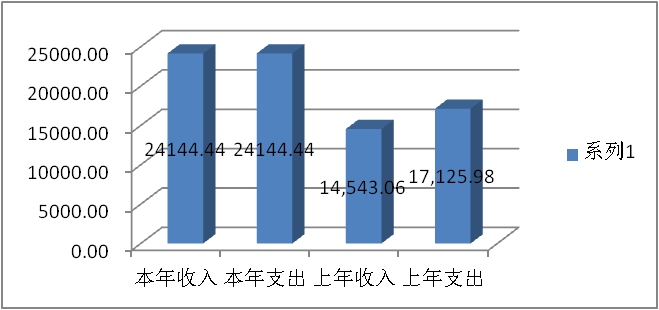 